CONSILIUL LOCAL SECTOR 1 BUCUREŞTIDIRECŢIA GENERALĂ DE ASISTENŢĂ SOCIALĂ ŞI PROTECŢIA COPILULUI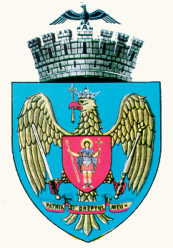 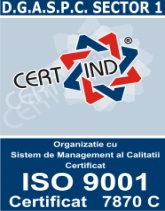 Serviciul Rezidential AdultiBld. Mareşal Al. Averescu, nr.17, Sector 1, Bucureştitel/fax: 021222.1355Website:www.dgaspc- sectorul1.rooperator de date cu caracter personal nr. 6306                                                                                                            Aprobat,                                                                                                     Director General                                                                                                     Danut Ioan FleacaCAIET DE SARCINIINTRODUCERECaietul de sarcini face parte din documentatia de atribuire si contine indicatii privind regulile de baza care trebuie respectate astfel incat potentialii ofertanti sa elaboreze propunerea tehnica corespunzator cu necesitatile autoritatii contractante.               Orice ofertă de bază prezentată care se abate de la prevederile Caietului de sarcini va fi luată în considerare numai în măsura în care propunerea tehnică presupune asigurarea unui nivel calitativ superior cerinţelor minimale din Caietul de sarcini.Prezentul caiet de sarcini stabileste si defineste obiectul achizitiei: cumpărarea unui imobil compus din teren, cu suprafata minimă 2500mp-maximă 4500mp și construcție regim de înălțime P+1, cu suprafața utilă locuibilă de 250-450mp, de către Direcția Generală de Asistență Socială și Protecția Copilului Sector 1 in scopul amenajarii unui centru comunitar pentru persoanele cu dizabilitati. INFORMAŢII DESPRE AUTORITATEA CONTRACTANTĂ 	Direcţia Generală de Asistenţa Socială şi Protecţia Copilului Sector 1, cu sediul in Bucuresti, B-dul Maresal Averescu, nr.17, sector 1, telefon/fax 021/222.42.75, cod fiscal 15318810, funcţionează ca instituţie publică de interes local, cu personalitate juridică, în subordinea Consiliului Local al Sectorului 1 al municipiului Bucureşti ce are rolul de a identifica şi de a soluţiona problemele sociale ale comunităţii din domeniul protecţiei copilului, familiei, persoanelor singure, persoanelor vârstnice, persoanelor cu handicap, precum şi a oricăror persoane aflate în nevoie.
  	  Misiunea instituţiei este de a asigura persoanelor domiciliate pe raza Sectorului 1 un sistem de asistenţă socială care să răspundă nevoilor identificate şi să ofere o securitate socială universală şi cuprinzătoare. Nevoia crescuta pentru acordarea de servicii sociale, socio-medicale pentru persoanele cu dizabilitati cu domiciliul pe raza sectorului 1, necesitatea modernizarii sistemului de asistenta sociala specific acestei categorii de persoane dar si lipsa unui serviciu social rezidential destinat protejarii persoanelor de sex masculin cu dizabilitati neuropsihice au condus la conturarea unei solutii organizatorice centrate pe infiintarea unui centru comunitar pentru persoanele cu dizabilitati si a unui Centru de Recuperare si Reabilitare Neuropsihiatrica.LEGISLAŢIE APLICABILĂ PREZENTEI PROCEDURILegea nr. 292/2011 a asistenţei sociale - modificată şi completată,Legea nr. 197/2012 privind asigurarea calitatii in domeniul serviciilor socialeLegea nr. 448/2006 privind promovarea drepturilor persoanelor cu handicap - republicată, modificată şi completată,H.G.R. 268/14.03.2007 pentru aprobarea Normelor metodologice de aplicare a prevederilor Legii 448/2006, modificată şi completată,Ordonanţa Guvernului nr. 68/2003 privind serviciile sociale, modificată şi completată,O.U.G. 34/2009 cu privire la rectificarea bugetară pe anul 2009 şi reglementarea unor măsuri financiar-fiscale, cu modificările şi completările ulterioare, HG 925/2006 pentru aprobarea normelor de aplicare a prevederilor referitoare la atribuirea contractelor de achizitie publica din OUG nr.34/2006 privind atribuirea contractelor de achizitie publica, a contractelor de concesiune de lucrari publice si a contractelor de concesiune de servicii,Ordinul ministrului muncii, familiei, protectiei sociale si persoanei varstnice nr. 67/2015 privind aprobarea Standardelor minime de calitate pentru acreditarea serviciilor sociale destinate persoanelor adulte cu dizabilitati.OUG 34/2006 privind atribuirea contractelor de achizitie publica, a contractelor de cocesiune de lucrari publice si a contractelor de concesiune de servicii.Procedura de atribuire: este organizată în baza art. 13 lit. a) din OUG 34/2006, cu modificările și completările ulterioare. Procedura este reglementată prin norme procedurale interne aprobate de Directorul General al Direcției Generale de Asistență Socială și Protecția Copilului Sector 1. OBIECTIVEAchizitionarea unui imobil compus din teren, cu suprafata minimă 2500mp-maximă 4500mp și construcție regim de înălțime P+1, cu suprafața utilă locuibilă de 250-450mp, care prin reamenajare si refunctionalizare conform standardelor minime obligatorii sa permita desfasurarea unor servicii socio-medicale pentru persoanele cu handicap.SCOPReducerea marginalizarii sociale a persoanelor cu handicap la nivelul sectorului 1. In acest moment  in sectorul 1 nu sunt suficient de bine dezvoltate serviciile de tip recuperare si reabilitare pentru persoanele cu handicap.Necesitatea crearii unui Centru comunitar de servicii pentru persoana adulta cu handicap rezulta din:insuficienta serviciilor de recuperare si reabilitare pentru persoanele cu handicap la nivelul sectorului 1,lipsa capacitatilor tip Centru Recuperare si Reabilitare Neuropsihiatrica  - barbati la nivelul sectorului 1,existenta unui numar semnificativ de persoane cu handicap mental si neuropsihic la nivelul sectorului , aprox. 2400 ( din care 1000 barbati).       Prin crearea unui Centru Comunitar de servicii pentru persoanele cu handicap se urmareste dezvoltarea serviciilor de recuperare, medicale, consiliere psihologica, activitati terapeutice, ocupationale, educative.         Persoanele adulte cu handicap mental, neuropsihic se confrunta cu probleme grave asociate handicapului, nu isi pot indeplini activitatile cotidiene, ajung intr-o stare de dependenta, marginalizare si au nevoie de sprijinul familiilor dar si al comunitatii.            Din activitatea compartimentelor cu atributii in domeniul persoanei cu handicap reiese faptul ca tot mai multe persoane varstnice care au calitatea de reprezentanti legali sau sunt singurii apartinatori ai persoanei cu handicap, sunt in imposibilitatea de a le mai acorda ingrijire corespunzatoare in mediul familial. Pentru aceste persoane un proces de recuperare eficient se poate derula numai intr-un cadru specializat in care pot fi oferite atat servicii de zi/ rezidentiale cat si de recuperare, medicale si psiho-sociale. In prezent astfel de servicii pentru persoanele de sex masculin la nivelul sectorului 1se acorda doar pe baza de colaborare cu parteneri ai societatii civile.CERINTE SPECIFICEImobilul compus din teren, cu suprafata minimă 2500mp-maximă 4500mp și construcție regim de înălțime P+1, cu suprafața utilă locuibilă de 250-450mp sa fie localizat pe raza sectorului 1, cartierele Chitila, Bucurestii Noi, Pajura, Damaraoaia sau Vatra Noua , zona Calea Grivitei. Calea/caile de acces sa fie asfaltate, sa existe bransamente la apa, canal, curent electric, gaze naturale si telefonie fixa. In apropierea imobilului trebuie sa existe cai de acces circulate de mijloace de transport in comun.Constructiile edificate pe teren trebuie sa aiba : minim 400 mp suprafete utile amenajate; camere spatioase, cu lumina naturala in care sa poata fi create:a) un spatiu administrativ de cel putin 150-200 mp,b) un spatiu locuibil in sistem rezidential de minim 200 mp cu posibilitati de mansardare.Terenul sa aiba o suprafata de minim 2500 mp si maxim 4500 mp si sa permita amenajarea de spatii ( constructii usoare definitive) special destinate activitatilor, terapiilor de integrare/reintegrare sociala pentru persoanele adulte cu handicap.Prin remedierea si refunctionalizarea unui asemenea imobil ( teren+ constructii) se are in vedere realizarea in cel mai scurt timp a unui Centru Comunitar pentru persoane adulte cu dizabilitati,.Structurile nou create vor respecta standardele minime obligatorii pentru activitatile reglemenate in domeniu.IntocmitDirector Executiv – Nicoleta Voicu